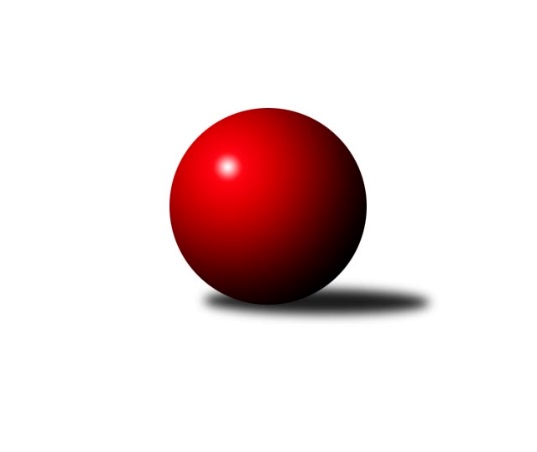 Č.4Ročník 2013/2014	8.6.2024 3. KLM C  2013/2014Statistika 4. kolaTabulka družstev:		družstvo	záp	výh	rem	proh	skore	sety	průměr	body	plné	dorážka	chyby	1.	TJ Spartak Přerov ˝B˝	4	3	0	1	21.5 : 10.5 	(53.0 : 43.0)	2985	6	2005	980	29.5	2.	TJ Unie Hlubina ˝A˝	4	3	0	1	19.0 : 13.0 	(51.0 : 45.0)	3108	6	2134	975	31.8	3.	KK Zábřeh ˝B˝	4	3	0	1	19.0 : 13.0 	(47.5 : 48.5)	3178	6	2159	1019	31.8	4.	SKK Ostrava ˝A˝	4	3	0	1	18.5 : 13.5 	(52.0 : 44.0)	3116	6	2094	1022	35.3	5.	TJ Sokol Bohumín ˝A˝	4	2	1	1	18.0 : 14.0 	(51.5 : 44.5)	3132	5	2121	1011	33	6.	KK Šumperk˝A˝	4	2	0	2	18.0 : 14.0 	(52.0 : 44.0)	3017	4	2063	954	36.3	7.	Sokol Přemyslovice˝A˝	4	2	0	2	16.5 : 15.5 	(49.0 : 47.0)	3086	4	2101	986	37	8.	HKK Olomouc ˝B˝	4	2	0	2	15.5 : 16.5 	(43.5 : 52.5)	3142	4	2118	1024	29.8	9.	SK Camo Slavičín ˝A˝	4	2	0	2	13.0 : 19.0 	(45.5 : 50.5)	3157	4	2143	1014	29.8	10.	TJ Tatran Litovel ˝A˝	4	1	1	2	16.0 : 16.0 	(52.0 : 44.0)	3075	3	2097	978	40.3	11.	TJ  Krnov ˝A˝	4	0	0	4	10.0 : 22.0 	(41.5 : 54.5)	3174	0	2127	1048	32	12.	TJ Sokol Michálkovice ˝A˝	4	0	0	4	7.0 : 25.0 	(37.5 : 58.5)	2961	0	2084	878	52Tabulka doma:		družstvo	záp	výh	rem	proh	skore	sety	průměr	body	maximum	minimum	1.	TJ Unie Hlubina ˝A˝	3	3	0	0	17.0 : 7.0 	(41.0 : 31.0)	3097	6	3129	3069	2.	KK Šumperk˝A˝	2	2	0	0	14.0 : 2.0 	(28.0 : 20.0)	2914	4	3132	2695	3.	TJ Sokol Bohumín ˝A˝	2	2	0	0	12.0 : 4.0 	(27.5 : 20.5)	3087	4	3137	3037	4.	TJ Spartak Přerov ˝B˝	2	2	0	0	11.5 : 4.5 	(26.0 : 22.0)	3261	4	3265	3256	5.	KK Zábřeh ˝B˝	2	2	0	0	11.0 : 5.0 	(25.0 : 23.0)	3135	4	3195	3075	6.	HKK Olomouc ˝B˝	2	2	0	0	11.0 : 5.0 	(23.5 : 24.5)	3202	4	3224	3179	7.	SKK Ostrava ˝A˝	2	2	0	0	10.0 : 6.0 	(24.5 : 23.5)	3003	4	3075	2930	8.	Sokol Přemyslovice˝A˝	3	2	0	1	13.5 : 10.5 	(38.0 : 34.0)	3162	4	3248	3105	9.	SK Camo Slavičín ˝A˝	2	1	0	1	7.0 : 9.0 	(23.0 : 25.0)	3077	2	3137	3017	10.	TJ Tatran Litovel ˝A˝	1	0	1	0	4.0 : 4.0 	(11.0 : 13.0)	3160	1	3160	3160	11.	TJ Sokol Michálkovice ˝A˝	1	0	0	1	1.0 : 7.0 	(5.5 : 18.5)	2908	0	2908	2908	12.	TJ  Krnov ˝A˝	2	0	0	2	6.0 : 10.0 	(22.5 : 25.5)	3271	0	3289	3253Tabulka venku:		družstvo	záp	výh	rem	proh	skore	sety	průměr	body	maximum	minimum	1.	TJ Spartak Přerov ˝B˝	2	1	0	1	10.0 : 6.0 	(27.0 : 21.0)	2847	2	3111	2583	2.	SKK Ostrava ˝A˝	2	1	0	1	8.5 : 7.5 	(27.5 : 20.5)	3126	2	3220	3032	3.	KK Zábřeh ˝B˝	2	1	0	1	8.0 : 8.0 	(22.5 : 25.5)	3200	2	3309	3091	4.	SK Camo Slavičín ˝A˝	2	1	0	1	6.0 : 10.0 	(22.5 : 25.5)	3197	2	3314	3080	5.	TJ Tatran Litovel ˝A˝	3	1	0	2	12.0 : 12.0 	(41.0 : 31.0)	3046	2	3086	2992	6.	TJ Sokol Bohumín ˝A˝	2	0	1	1	6.0 : 10.0 	(24.0 : 24.0)	3154	1	3185	3123	7.	Sokol Přemyslovice˝A˝	1	0	0	1	3.0 : 5.0 	(11.0 : 13.0)	3011	0	3011	3011	8.	TJ Unie Hlubina ˝A˝	1	0	0	1	2.0 : 6.0 	(10.0 : 14.0)	3120	0	3120	3120	9.	HKK Olomouc ˝B˝	2	0	0	2	4.5 : 11.5 	(20.0 : 28.0)	3113	0	3188	3037	10.	KK Šumperk˝A˝	2	0	0	2	4.0 : 12.0 	(24.0 : 24.0)	3069	0	3100	3037	11.	TJ  Krnov ˝A˝	2	0	0	2	4.0 : 12.0 	(19.0 : 29.0)	3126	0	3220	3032	12.	TJ Sokol Michálkovice ˝A˝	3	0	0	3	6.0 : 18.0 	(32.0 : 40.0)	2962	0	3060	2910Tabulka podzimní části:		družstvo	záp	výh	rem	proh	skore	sety	průměr	body	doma	venku	1.	TJ Spartak Přerov ˝B˝	4	3	0	1	21.5 : 10.5 	(53.0 : 43.0)	2985	6 	2 	0 	0 	1 	0 	1	2.	TJ Unie Hlubina ˝A˝	4	3	0	1	19.0 : 13.0 	(51.0 : 45.0)	3108	6 	3 	0 	0 	0 	0 	1	3.	KK Zábřeh ˝B˝	4	3	0	1	19.0 : 13.0 	(47.5 : 48.5)	3178	6 	2 	0 	0 	1 	0 	1	4.	SKK Ostrava ˝A˝	4	3	0	1	18.5 : 13.5 	(52.0 : 44.0)	3116	6 	2 	0 	0 	1 	0 	1	5.	TJ Sokol Bohumín ˝A˝	4	2	1	1	18.0 : 14.0 	(51.5 : 44.5)	3132	5 	2 	0 	0 	0 	1 	1	6.	KK Šumperk˝A˝	4	2	0	2	18.0 : 14.0 	(52.0 : 44.0)	3017	4 	2 	0 	0 	0 	0 	2	7.	Sokol Přemyslovice˝A˝	4	2	0	2	16.5 : 15.5 	(49.0 : 47.0)	3086	4 	2 	0 	1 	0 	0 	1	8.	HKK Olomouc ˝B˝	4	2	0	2	15.5 : 16.5 	(43.5 : 52.5)	3142	4 	2 	0 	0 	0 	0 	2	9.	SK Camo Slavičín ˝A˝	4	2	0	2	13.0 : 19.0 	(45.5 : 50.5)	3157	4 	1 	0 	1 	1 	0 	1	10.	TJ Tatran Litovel ˝A˝	4	1	1	2	16.0 : 16.0 	(52.0 : 44.0)	3075	3 	0 	1 	0 	1 	0 	2	11.	TJ  Krnov ˝A˝	4	0	0	4	10.0 : 22.0 	(41.5 : 54.5)	3174	0 	0 	0 	2 	0 	0 	2	12.	TJ Sokol Michálkovice ˝A˝	4	0	0	4	7.0 : 25.0 	(37.5 : 58.5)	2961	0 	0 	0 	1 	0 	0 	3Tabulka jarní části:		družstvo	záp	výh	rem	proh	skore	sety	průměr	body	doma	venku	1.	TJ  Krnov ˝A˝	0	0	0	0	0.0 : 0.0 	(0.0 : 0.0)	0	0 	0 	0 	0 	0 	0 	0 	2.	SK Camo Slavičín ˝A˝	0	0	0	0	0.0 : 0.0 	(0.0 : 0.0)	0	0 	0 	0 	0 	0 	0 	0 	3.	TJ Spartak Přerov ˝B˝	0	0	0	0	0.0 : 0.0 	(0.0 : 0.0)	0	0 	0 	0 	0 	0 	0 	0 	4.	KK Šumperk˝A˝	0	0	0	0	0.0 : 0.0 	(0.0 : 0.0)	0	0 	0 	0 	0 	0 	0 	0 	5.	Sokol Přemyslovice˝A˝	0	0	0	0	0.0 : 0.0 	(0.0 : 0.0)	0	0 	0 	0 	0 	0 	0 	0 	6.	KK Zábřeh ˝B˝	0	0	0	0	0.0 : 0.0 	(0.0 : 0.0)	0	0 	0 	0 	0 	0 	0 	0 	7.	TJ Sokol Michálkovice ˝A˝	0	0	0	0	0.0 : 0.0 	(0.0 : 0.0)	0	0 	0 	0 	0 	0 	0 	0 	8.	SKK Ostrava ˝A˝	0	0	0	0	0.0 : 0.0 	(0.0 : 0.0)	0	0 	0 	0 	0 	0 	0 	0 	9.	TJ Sokol Bohumín ˝A˝	0	0	0	0	0.0 : 0.0 	(0.0 : 0.0)	0	0 	0 	0 	0 	0 	0 	0 	10.	TJ Unie Hlubina ˝A˝	0	0	0	0	0.0 : 0.0 	(0.0 : 0.0)	0	0 	0 	0 	0 	0 	0 	0 	11.	HKK Olomouc ˝B˝	0	0	0	0	0.0 : 0.0 	(0.0 : 0.0)	0	0 	0 	0 	0 	0 	0 	0 	12.	TJ Tatran Litovel ˝A˝	0	0	0	0	0.0 : 0.0 	(0.0 : 0.0)	0	0 	0 	0 	0 	0 	0 	0 Zisk bodů pro družstvo:		jméno hráče	družstvo	body	zápasy	v %	dílčí body	sety	v %	1.	Jaroslav Sedlář 	KK Šumperk˝A˝ 	4	/	4	(100%)	14	/	16	(88%)	2.	Josef Karafiát 	KK Zábřeh ˝B˝ 	4	/	4	(100%)	10.5	/	16	(66%)	3.	Jaromír Rabenseifner 	KK Šumperk˝A˝ 	3	/	3	(100%)	9.5	/	12	(79%)	4.	Pavel Niesyt 	TJ Sokol Bohumín ˝A˝ 	3	/	3	(100%)	9	/	12	(75%)	5.	Pavel Sláma 	SK Camo Slavičín ˝A˝ 	3	/	3	(100%)	8.5	/	12	(71%)	6.	Michal Hejtmánek 	TJ Unie Hlubina ˝A˝ 	3	/	3	(100%)	8	/	12	(67%)	7.	Kamil Bartoš 	HKK Olomouc ˝B˝ 	3	/	3	(100%)	8	/	12	(67%)	8.	Petr Vácha 	TJ Spartak Přerov ˝B˝ 	3	/	3	(100%)	7.5	/	12	(63%)	9.	Vlastimil Kotrla 	TJ  Krnov ˝A˝ 	3	/	4	(75%)	11	/	16	(69%)	10.	Petr Chodura 	TJ Unie Hlubina ˝A˝ 	3	/	4	(75%)	10.5	/	16	(66%)	11.	Milan Kanda 	TJ Spartak Přerov ˝B˝ 	3	/	4	(75%)	10	/	16	(63%)	12.	Eduard Tomek 	Sokol Přemyslovice˝A˝ 	3	/	4	(75%)	9	/	16	(56%)	13.	David Čulík 	TJ Tatran Litovel ˝A˝ 	3	/	4	(75%)	9	/	16	(56%)	14.	Michal Albrecht 	KK Zábřeh ˝B˝ 	3	/	4	(75%)	9	/	16	(56%)	15.	Petr Holas 	SKK Ostrava ˝A˝ 	3	/	4	(75%)	9	/	16	(56%)	16.	Radek Grulich 	Sokol Přemyslovice˝A˝ 	3	/	4	(75%)	8.5	/	16	(53%)	17.	Matouš Krajzinger 	HKK Olomouc ˝B˝ 	3	/	4	(75%)	8	/	16	(50%)	18.	Petr Kuttler 	TJ Sokol Bohumín ˝A˝ 	3	/	4	(75%)	8	/	16	(50%)	19.	Václav Švub 	KK Zábřeh ˝B˝ 	3	/	4	(75%)	7.5	/	16	(47%)	20.	Vojtěch Venclík 	TJ Spartak Přerov ˝B˝ 	2.5	/	3	(83%)	7	/	12	(58%)	21.	Vladimír Konečný 	TJ Unie Hlubina ˝A˝ 	2	/	2	(100%)	6	/	8	(75%)	22.	David Janušík 	TJ Spartak Přerov ˝B˝ 	2	/	2	(100%)	5	/	8	(63%)	23.	Jiří Čamek 	TJ Tatran Litovel ˝A˝ 	2	/	3	(67%)	9	/	12	(75%)	24.	Karel Ivaniš 	SK Camo Slavičín ˝A˝ 	2	/	3	(67%)	8.5	/	12	(71%)	25.	Jozef Kuzma 	TJ Sokol Bohumín ˝A˝ 	2	/	3	(67%)	8	/	12	(67%)	26.	Miroslav Pytel 	SKK Ostrava ˝A˝ 	2	/	3	(67%)	8	/	12	(67%)	27.	Jiří Trnka 	SKK Ostrava ˝A˝ 	2	/	3	(67%)	7.5	/	12	(63%)	28.	Bedřich Pluhař 	TJ  Krnov ˝A˝ 	2	/	3	(67%)	6.5	/	12	(54%)	29.	Vladimír Šipula 	TJ Sokol Bohumín ˝A˝ 	2	/	3	(67%)	6	/	12	(50%)	30.	Milan Šula 	KK Zábřeh ˝B˝ 	2	/	3	(67%)	6	/	12	(50%)	31.	Marian Hošek 	HKK Olomouc ˝B˝ 	2	/	3	(67%)	5.5	/	12	(46%)	32.	Jaromír Martiník 	TJ  Krnov ˝A˝ 	2	/	3	(67%)	5.5	/	12	(46%)	33.	Josef Linhart 	TJ Sokol Michálkovice ˝A˝ 	2	/	3	(67%)	5	/	12	(42%)	34.	Milan Sekanina 	HKK Olomouc ˝B˝ 	2	/	4	(50%)	10.5	/	16	(66%)	35.	Petr Řepecký 	TJ Sokol Michálkovice ˝A˝ 	2	/	4	(50%)	10	/	16	(63%)	36.	Michal Zatyko 	TJ Unie Hlubina ˝A˝ 	2	/	4	(50%)	10	/	16	(63%)	37.	Jiří Zezulka st. 	Sokol Přemyslovice˝A˝ 	2	/	4	(50%)	9	/	16	(56%)	38.	Fridrich Péli 	TJ Sokol Bohumín ˝A˝ 	2	/	4	(50%)	8	/	16	(50%)	39.	Vladimír Korta 	SKK Ostrava ˝A˝ 	2	/	4	(50%)	8	/	16	(50%)	40.	Vojtěch Jurníček 	Sokol Přemyslovice˝A˝ 	2	/	4	(50%)	8	/	16	(50%)	41.	Pavel Gerlich 	SKK Ostrava ˝A˝ 	2	/	4	(50%)	7.5	/	16	(47%)	42.	František Oliva 	TJ Unie Hlubina ˝A˝ 	2	/	4	(50%)	7.5	/	16	(47%)	43.	Jiří Fiala 	TJ Tatran Litovel ˝A˝ 	2	/	4	(50%)	7.5	/	16	(47%)	44.	Martin Koraba 	TJ  Krnov ˝A˝ 	2	/	4	(50%)	5	/	16	(31%)	45.	Milan Zezulka 	Sokol Přemyslovice˝A˝ 	1.5	/	3	(50%)	6.5	/	12	(54%)	46.	Břetislav Sobota 	HKK Olomouc ˝B˝ 	1.5	/	4	(38%)	4.5	/	16	(28%)	47.	Jiří Hradílek 	TJ Spartak Přerov ˝B˝ 	1	/	1	(100%)	4	/	4	(100%)	48.	Gustav Vojtek 	KK Šumperk˝A˝ 	1	/	1	(100%)	3	/	4	(75%)	49.	Stanislav Beňa st.	TJ Spartak Přerov ˝B˝ 	1	/	1	(100%)	3	/	4	(75%)	50.	Petr Jindra 	TJ Tatran Litovel ˝A˝ 	1	/	1	(100%)	2.5	/	4	(63%)	51.	Bronislav Fojtík 	SK Camo Slavičín ˝A˝ 	1	/	1	(100%)	2	/	4	(50%)	52.	Aleš Kohutek 	TJ Sokol Bohumín ˝A˝ 	1	/	2	(50%)	6	/	8	(75%)	53.	Vladimír Mánek 	TJ Spartak Přerov ˝B˝ 	1	/	2	(50%)	5	/	8	(63%)	54.	Jakub Mokoš 	TJ Tatran Litovel ˝A˝ 	1	/	2	(50%)	5	/	8	(63%)	55.	Tomáš Rechtoris 	TJ Sokol Michálkovice ˝A˝ 	1	/	2	(50%)	4.5	/	8	(56%)	56.	Martin Mikulič 	KK Šumperk˝A˝ 	1	/	2	(50%)	4	/	8	(50%)	57.	Petr Axman 	TJ Tatran Litovel ˝A˝ 	1	/	2	(50%)	3	/	8	(38%)	58.	Kamil Axman 	TJ Tatran Litovel ˝A˝ 	1	/	3	(33%)	7.5	/	12	(63%)	59.	Marek Veselý 	TJ  Krnov ˝A˝ 	1	/	3	(33%)	6.5	/	12	(54%)	60.	Miroslav Talášek 	TJ Tatran Litovel ˝A˝ 	1	/	3	(33%)	5.5	/	12	(46%)	61.	Jaroslav Vymazal 	KK Šumperk˝A˝ 	1	/	3	(33%)	5	/	12	(42%)	62.	Michal Zych 	TJ Sokol Michálkovice ˝A˝ 	1	/	3	(33%)	5	/	12	(42%)	63.	Štefan Dendis 	TJ Sokol Bohumín ˝A˝ 	1	/	3	(33%)	5	/	12	(42%)	64.	Jaroslav Klekner 	TJ Unie Hlubina ˝A˝ 	1	/	3	(33%)	4	/	12	(33%)	65.	Radek Foltýn 	SKK Ostrava ˝A˝ 	1	/	4	(25%)	9	/	16	(56%)	66.	Miroslav Smrčka 	KK Šumperk˝A˝ 	1	/	4	(25%)	9	/	16	(56%)	67.	Jiří Zimek 	SK Camo Slavičín ˝A˝ 	1	/	4	(25%)	7	/	16	(44%)	68.	Václav Hrejzek 	TJ Sokol Michálkovice ˝A˝ 	1	/	4	(25%)	6	/	16	(38%)	69.	Zdeněk Peč 	Sokol Přemyslovice˝A˝ 	1	/	4	(25%)	6	/	16	(38%)	70.	Libor Pekárek ml. 	SK Camo Slavičín ˝A˝ 	1	/	4	(25%)	6	/	16	(38%)	71.	Pavel Heinisch 	KK Šumperk˝A˝ 	1	/	4	(25%)	5.5	/	16	(34%)	72.	Petr Bařinka 	SK Camo Slavičín ˝A˝ 	1	/	4	(25%)	5	/	16	(31%)	73.	Libor Tkáč 	SKK Ostrava ˝A˝ 	0.5	/	2	(25%)	3	/	8	(38%)	74.	Pavel Močár 	Sokol Přemyslovice˝A˝ 	0	/	1	(0%)	2	/	4	(50%)	75.	Luboš Blinka 	TJ Tatran Litovel ˝A˝ 	0	/	1	(0%)	2	/	4	(50%)	76.	Jan Körner 	KK Zábřeh ˝B˝ 	0	/	1	(0%)	2	/	4	(50%)	77.	Jiří Kropáč 	HKK Olomouc ˝B˝ 	0	/	1	(0%)	2	/	4	(50%)	78.	Petr Vaněk 	TJ  Krnov ˝A˝ 	0	/	1	(0%)	1.5	/	4	(38%)	79.	Dušan Říha 	HKK Olomouc ˝B˝ 	0	/	1	(0%)	1	/	4	(25%)	80.	František Baleka 	TJ Tatran Litovel ˝A˝ 	0	/	1	(0%)	1	/	4	(25%)	81.	Jan Semrád 	KK Šumperk˝A˝ 	0	/	1	(0%)	0	/	4	(0%)	82.	Jiří Karafiát 	KK Zábřeh ˝B˝ 	0	/	1	(0%)	0	/	4	(0%)	83.	Jiří Jedlička 	TJ  Krnov ˝A˝ 	0	/	1	(0%)	0	/	4	(0%)	84.	Jakub Pekárek 	SK Camo Slavičín ˝A˝ 	0	/	2	(0%)	3.5	/	8	(44%)	85.	Alexandr Krajzinger 	HKK Olomouc ˝B˝ 	0	/	2	(0%)	3	/	8	(38%)	86.	Petr Brablec 	TJ Unie Hlubina ˝A˝ 	0	/	2	(0%)	3	/	8	(38%)	87.	Jiří Divila ml. 	TJ Spartak Přerov ˝B˝ 	0	/	2	(0%)	2	/	8	(25%)	88.	Jaroslav Lakomý 	TJ  Krnov ˝A˝ 	0	/	2	(0%)	2	/	8	(25%)	89.	Martin Weiss 	TJ  Krnov ˝A˝ 	0	/	2	(0%)	1.5	/	8	(19%)	90.	Radek Malíšek 	HKK Olomouc ˝B˝ 	0	/	2	(0%)	1	/	8	(13%)	91.	Jiří Divila st. 	TJ Spartak Přerov ˝B˝ 	0	/	3	(0%)	5.5	/	12	(46%)	92.	Václav Ondruch 	KK Zábřeh ˝B˝ 	0	/	3	(0%)	4.5	/	12	(38%)	93.	Tomáš Dražil 	KK Zábřeh ˝B˝ 	0	/	3	(0%)	4	/	12	(33%)	94.	Petr Jurášek 	TJ Sokol Michálkovice ˝A˝ 	0	/	3	(0%)	3	/	12	(25%)	95.	Josef Jurášek 	TJ Sokol Michálkovice ˝A˝ 	0	/	4	(0%)	3	/	16	(19%)Průměry na kuželnách:		kuželna	průměr	plné	dorážka	chyby	výkon na hráče	1.	 Horní Benešov, 1-4	3291	2209	1082	29.0	(548.5)	2.	TJ Spartak Přerov, 1-6	3223	2173	1050	28.8	(537.3)	3.	HKK Olomouc, 1-8	3180	2144	1036	34.0	(530.1)	4.	Sokol Přemyslovice, 1-4	3138	2103	1035	32.6	(523.1)	5.	KC Zlín, 1-4	3081	2085	995	34.3	(513.5)	6.	TJ VOKD Poruba, 1-4	3028	2090	937	39.8	(504.7)	7.	TJ Sokol Bohumín, 1-4	3019	2079	939	41.3	(503.2)	8.	KK Zábřeh, 1-4	2993	2035	958	30.8	(498.9)	9.	KK Šumperk, 1-4	2991	2044	947	34.8	(498.6)Nejlepší výkony na kuželnách: Horní Benešov, 1-4SK Camo Slavičín ˝A˝	3314	4. kolo	Marek Veselý 	TJ  Krnov ˝A˝	585	4. koloKK Zábřeh ˝B˝	3309	2. kolo	Bedřich Pluhař 	TJ  Krnov ˝A˝	582	2. koloTJ  Krnov ˝A˝	3289	4. kolo	Michal Albrecht 	KK Zábřeh ˝B˝	577	2. koloTJ  Krnov ˝A˝	3253	2. kolo	Bronislav Fojtík 	SK Camo Slavičín ˝A˝	570	4. kolo		. kolo	Josef Karafiát 	KK Zábřeh ˝B˝	567	2. kolo		. kolo	Pavel Sláma 	SK Camo Slavičín ˝A˝	566	4. kolo		. kolo	Milan Šula 	KK Zábřeh ˝B˝	563	2. kolo		. kolo	Vlastimil Kotrla 	TJ  Krnov ˝A˝	562	4. kolo		. kolo	Martin Weiss 	TJ  Krnov ˝A˝	555	4. kolo		. kolo	Karel Ivaniš 	SK Camo Slavičín ˝A˝	554	4. koloTJ Spartak Přerov, 1-6TJ Spartak Přerov ˝B˝	3265	4. kolo	Milan Kanda 	TJ Spartak Přerov ˝B˝	598	2. koloTJ Spartak Přerov ˝B˝	3256	2. kolo	Milan Kanda 	TJ Spartak Přerov ˝B˝	561	4. koloHKK Olomouc ˝B˝	3188	2. kolo	Milan Sekanina 	HKK Olomouc ˝B˝	560	2. koloTJ Sokol Bohumín ˝A˝	3185	4. kolo	Petr Vácha 	TJ Spartak Přerov ˝B˝	560	4. kolo		. kolo	Vojtěch Venclík 	TJ Spartak Přerov ˝B˝	557	2. kolo		. kolo	Břetislav Sobota 	HKK Olomouc ˝B˝	557	2. kolo		. kolo	Kamil Bartoš 	HKK Olomouc ˝B˝	554	2. kolo		. kolo	Vojtěch Venclík 	TJ Spartak Přerov ˝B˝	554	4. kolo		. kolo	Vladimír Šipula 	TJ Sokol Bohumín ˝A˝	552	4. kolo		. kolo	Pavel Niesyt 	TJ Sokol Bohumín ˝A˝	545	4. koloHKK Olomouc, 1-8HKK Olomouc ˝B˝	3224	3. kolo	Marian Hošek 	HKK Olomouc ˝B˝	582	1. koloTJ  Krnov ˝A˝	3220	3. kolo	Jaroslav Vymazal 	KK Šumperk˝A˝	572	1. koloHKK Olomouc ˝B˝	3179	1. kolo	Kamil Bartoš 	HKK Olomouc ˝B˝	572	3. koloKK Šumperk˝A˝	3100	1. kolo	Marek Veselý 	TJ  Krnov ˝A˝	563	3. kolo		. kolo	Marian Hošek 	HKK Olomouc ˝B˝	562	3. kolo		. kolo	Jaroslav Sedlář 	KK Šumperk˝A˝	556	1. kolo		. kolo	Bedřich Pluhař 	TJ  Krnov ˝A˝	549	3. kolo		. kolo	Matouš Krajzinger 	HKK Olomouc ˝B˝	542	1. kolo		. kolo	Kamil Bartoš 	HKK Olomouc ˝B˝	542	1. kolo		. kolo	Matouš Krajzinger 	HKK Olomouc ˝B˝	540	3. koloSokol Přemyslovice, 1-4Sokol Přemyslovice˝A˝	3248	1. kolo	Jiří Trnka 	SKK Ostrava ˝A˝	573	3. koloSKK Ostrava ˝A˝	3220	3. kolo	Vlastimil Kotrla 	TJ  Krnov ˝A˝	572	1. koloTJ Tatran Litovel ˝A˝	3160	2. kolo	Zdeněk Peč 	Sokol Přemyslovice˝A˝	565	1. koloSokol Přemyslovice˝A˝	3132	4. kolo	Josef Karafiát 	KK Zábřeh ˝B˝	562	4. koloTJ Sokol Bohumín ˝A˝	3123	2. kolo	Milan Zezulka 	Sokol Přemyslovice˝A˝	558	1. koloSokol Přemyslovice˝A˝	3105	3. kolo	Kamil Axman 	TJ Tatran Litovel ˝A˝	554	2. koloKK Zábřeh ˝B˝	3091	4. kolo	Eduard Tomek 	Sokol Přemyslovice˝A˝	551	1. koloTJ  Krnov ˝A˝	3032	1. kolo	Jiří Zezulka st. 	Sokol Přemyslovice˝A˝	551	1. kolo		. kolo	Petr Holas 	SKK Ostrava ˝A˝	548	3. kolo		. kolo	Eduard Tomek 	Sokol Přemyslovice˝A˝	548	4. koloKC Zlín, 1-4SK Camo Slavičín ˝A˝	3137	1. kolo	Petr Bařinka 	SK Camo Slavičín ˝A˝	576	1. koloTJ Spartak Přerov ˝B˝	3111	3. kolo	Kamil Axman 	TJ Tatran Litovel ˝A˝	570	1. koloTJ Tatran Litovel ˝A˝	3060	1. kolo	Karel Ivaniš 	SK Camo Slavičín ˝A˝	550	1. koloSK Camo Slavičín ˝A˝	3017	3. kolo	Jakub Mokoš 	TJ Tatran Litovel ˝A˝	549	1. kolo		. kolo	Stanislav Beňa st.	TJ Spartak Přerov ˝B˝	540	3. kolo		. kolo	Milan Kanda 	TJ Spartak Přerov ˝B˝	537	3. kolo		. kolo	Jiří Zimek 	SK Camo Slavičín ˝A˝	526	3. kolo		. kolo	Jiří Divila st. 	TJ Spartak Přerov ˝B˝	525	3. kolo		. kolo	Jiří Zimek 	SK Camo Slavičín ˝A˝	519	1. kolo		. kolo	Karel Ivaniš 	SK Camo Slavičín ˝A˝	514	3. koloTJ VOKD Poruba, 1-4TJ Unie Hlubina ˝A˝	3129	4. kolo	Vladimír Konečný 	TJ Unie Hlubina ˝A˝	567	1. koloTJ Unie Hlubina ˝A˝	3092	1. kolo	Milan Sekanina 	HKK Olomouc ˝B˝	559	4. koloSKK Ostrava ˝A˝	3075	4. kolo	Petr Holas 	SKK Ostrava ˝A˝	551	1. koloTJ Unie Hlubina ˝A˝	3069	2. kolo	Michal Hejtmánek 	TJ Unie Hlubina ˝A˝	544	4. koloHKK Olomouc ˝B˝	3037	4. kolo	Eduard Tomek 	Sokol Přemyslovice˝A˝	541	2. koloSKK Ostrava ˝A˝	3032	1. kolo	Michal Hejtmánek 	TJ Unie Hlubina ˝A˝	536	1. koloSokol Přemyslovice˝A˝	3011	2. kolo	Jaroslav Klekner 	TJ Unie Hlubina ˝A˝	533	4. koloTJ Tatran Litovel ˝A˝	2992	4. kolo	František Oliva 	TJ Unie Hlubina ˝A˝	532	1. koloSKK Ostrava ˝A˝	2930	2. kolo	Josef Linhart 	TJ Sokol Michálkovice ˝A˝	531	2. koloTJ Sokol Michálkovice ˝A˝	2915	2. kolo	František Oliva 	TJ Unie Hlubina ˝A˝	531	2. koloTJ Sokol Bohumín, 1-4TJ Sokol Bohumín ˝A˝	3137	3. kolo	Pavel Niesyt 	TJ Sokol Bohumín ˝A˝	554	1. koloTJ Tatran Litovel ˝A˝	3086	3. kolo	Jaromír Rabenseifner 	KK Šumperk˝A˝	550	3. koloKK Šumperk˝A˝	3037	3. kolo	Aleš Kohutek 	TJ Sokol Bohumín ˝A˝	544	3. koloTJ Sokol Bohumín ˝A˝	3037	1. kolo	Miroslav Talášek 	TJ Tatran Litovel ˝A˝	538	3. koloTJ Sokol Michálkovice ˝A˝	2910	1. kolo	Jiří Čamek 	TJ Tatran Litovel ˝A˝	536	3. koloTJ Sokol Michálkovice ˝A˝	2908	3. kolo	Jiří Fiala 	TJ Tatran Litovel ˝A˝	533	3. kolo		. kolo	Petr Kuttler 	TJ Sokol Bohumín ˝A˝	533	3. kolo		. kolo	Vladimír Šipula 	TJ Sokol Bohumín ˝A˝	525	3. kolo		. kolo	Fridrich Péli 	TJ Sokol Bohumín ˝A˝	520	3. kolo		. kolo	Petr Řepecký 	TJ Sokol Michálkovice ˝A˝	520	3. koloKK Zábřeh, 1-4KK Zábřeh ˝B˝	3195	3. kolo	František Oliva 	TJ Unie Hlubina ˝A˝	561	3. koloTJ Unie Hlubina ˝A˝	3120	3. kolo	Václav Ondruch 	KK Zábřeh ˝B˝	550	3. koloKK Zábřeh ˝B˝	3075	1. kolo	Michal Albrecht 	KK Zábřeh ˝B˝	545	1. koloTJ Spartak Přerov ˝B˝	2583	1. kolo	Milan Šula 	KK Zábřeh ˝B˝	545	3. kolo		. kolo	Milan Šula 	KK Zábřeh ˝B˝	542	1. kolo		. kolo	Michal Albrecht 	KK Zábřeh ˝B˝	536	3. kolo		. kolo	Michal Hejtmánek 	TJ Unie Hlubina ˝A˝	535	3. kolo		. kolo	Tomáš Dražil 	KK Zábřeh ˝B˝	528	3. kolo		. kolo	Jiří Hradílek 	TJ Spartak Přerov ˝B˝	524	1. kolo		. kolo	David Janušík 	TJ Spartak Přerov ˝B˝	522	1. koloKK Šumperk, 1-4KK Šumperk˝A˝	3132	4. kolo	Jaroslav Sedlář 	KK Šumperk˝A˝	563	4. koloSK Camo Slavičín ˝A˝	3080	2. kolo	Jiří Zimek 	SK Camo Slavičín ˝A˝	554	2. koloTJ Sokol Michálkovice ˝A˝	3060	4. kolo	Miroslav Smrčka 	KK Šumperk˝A˝	550	2. koloKK Šumperk˝A˝	2695	2. kolo	Jaromír Rabenseifner 	KK Šumperk˝A˝	549	4. kolo		. kolo	Jaroslav Vymazal 	KK Šumperk˝A˝	544	2. kolo		. kolo	Pavel Sláma 	SK Camo Slavičín ˝A˝	543	2. kolo		. kolo	Václav Hrejzek 	TJ Sokol Michálkovice ˝A˝	541	4. kolo		. kolo	Libor Pekárek ml. 	SK Camo Slavičín ˝A˝	541	2. kolo		. kolo	Jaromír Rabenseifner 	KK Šumperk˝A˝	539	2. kolo		. kolo	Pavel Heinisch 	KK Šumperk˝A˝	539	4. koloČetnost výsledků:	7.0 : 1.0	3x	6.0 : 2.0	8x	5.5 : 2.5	1x	5.0 : 3.0	6x	4.0 : 4.0	1x	3.0 : 5.0	2x	1.5 : 6.5	1x	1.0 : 7.0	2x